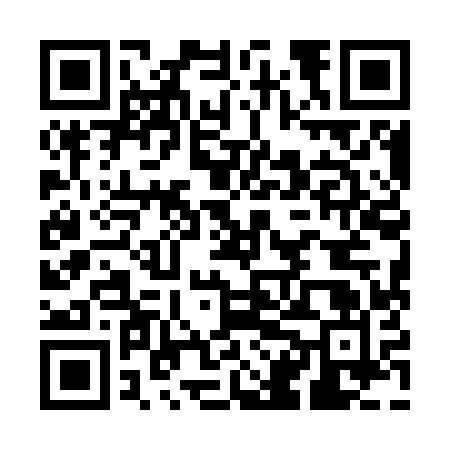 Ramadan times for Touggourt, AlgeriaMon 11 Mar 2024 - Wed 10 Apr 2024High Latitude Method: NonePrayer Calculation Method: Algerian Ministry of Religious Affairs and WakfsAsar Calculation Method: ShafiPrayer times provided by https://www.salahtimes.comDateDayFajrSuhurSunriseDhuhrAsrIftarMaghribIsha11Mon5:295:296:5112:464:086:416:417:5812Tue5:275:276:5012:454:086:426:427:5913Wed5:265:266:4812:454:096:426:428:0014Thu5:255:256:4712:454:096:436:438:0115Fri5:235:236:4612:454:096:446:448:0116Sat5:225:226:4412:444:106:456:458:0217Sun5:215:216:4312:444:106:456:458:0318Mon5:195:196:4212:444:106:466:468:0419Tue5:185:186:4012:434:106:476:478:0520Wed5:175:176:3912:434:116:486:488:0521Thu5:155:156:3812:434:116:486:488:0622Fri5:145:146:3612:424:116:496:498:0723Sat5:125:126:3512:424:116:506:508:0824Sun5:115:116:3412:424:116:516:518:0925Mon5:095:096:3212:424:126:516:518:0926Tue5:085:086:3112:414:126:526:528:1027Wed5:075:076:3012:414:126:536:538:1128Thu5:055:056:2812:414:126:536:538:1229Fri5:045:046:2712:404:126:546:548:1330Sat5:025:026:2612:404:126:556:558:1431Sun5:015:016:2412:404:126:566:568:141Mon4:594:596:2312:394:136:566:568:152Tue4:584:586:2212:394:136:576:578:163Wed4:564:566:2112:394:136:586:588:174Thu4:554:556:1912:394:136:586:588:185Fri4:534:536:1812:384:136:596:598:196Sat4:524:526:1712:384:137:007:008:207Sun4:504:506:1512:384:137:017:018:218Mon4:494:496:1412:374:137:017:018:219Tue4:474:476:1312:374:137:027:028:2210Wed4:464:466:1212:374:137:037:038:23